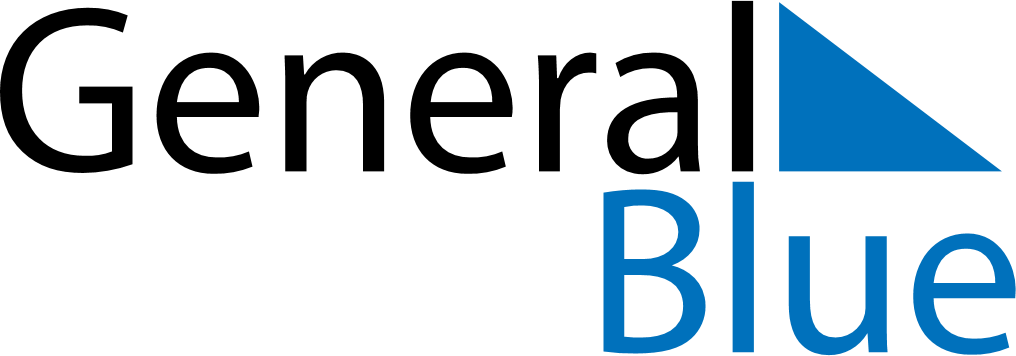 June 2024June 2024June 2024June 2024June 2024June 2024June 2024Burj al ‘Arab, Alexandria, EgyptBurj al ‘Arab, Alexandria, EgyptBurj al ‘Arab, Alexandria, EgyptBurj al ‘Arab, Alexandria, EgyptBurj al ‘Arab, Alexandria, EgyptBurj al ‘Arab, Alexandria, EgyptBurj al ‘Arab, Alexandria, EgyptSundayMondayMondayTuesdayWednesdayThursdayFridaySaturday1Sunrise: 5:59 AMSunset: 8:00 PMDaylight: 14 hours and 1 minute.23345678Sunrise: 5:58 AMSunset: 8:00 PMDaylight: 14 hours and 1 minute.Sunrise: 5:58 AMSunset: 8:01 PMDaylight: 14 hours and 2 minutes.Sunrise: 5:58 AMSunset: 8:01 PMDaylight: 14 hours and 2 minutes.Sunrise: 5:58 AMSunset: 8:01 PMDaylight: 14 hours and 3 minutes.Sunrise: 5:58 AMSunset: 8:02 PMDaylight: 14 hours and 3 minutes.Sunrise: 5:58 AMSunset: 8:02 PMDaylight: 14 hours and 4 minutes.Sunrise: 5:58 AMSunset: 8:03 PMDaylight: 14 hours and 5 minutes.Sunrise: 5:58 AMSunset: 8:03 PMDaylight: 14 hours and 5 minutes.910101112131415Sunrise: 5:57 AMSunset: 8:04 PMDaylight: 14 hours and 6 minutes.Sunrise: 5:57 AMSunset: 8:04 PMDaylight: 14 hours and 6 minutes.Sunrise: 5:57 AMSunset: 8:04 PMDaylight: 14 hours and 6 minutes.Sunrise: 5:57 AMSunset: 8:05 PMDaylight: 14 hours and 7 minutes.Sunrise: 5:57 AMSunset: 8:05 PMDaylight: 14 hours and 7 minutes.Sunrise: 5:57 AMSunset: 8:05 PMDaylight: 14 hours and 7 minutes.Sunrise: 5:58 AMSunset: 8:06 PMDaylight: 14 hours and 8 minutes.Sunrise: 5:58 AMSunset: 8:06 PMDaylight: 14 hours and 8 minutes.1617171819202122Sunrise: 5:58 AMSunset: 8:06 PMDaylight: 14 hours and 8 minutes.Sunrise: 5:58 AMSunset: 8:07 PMDaylight: 14 hours and 8 minutes.Sunrise: 5:58 AMSunset: 8:07 PMDaylight: 14 hours and 8 minutes.Sunrise: 5:58 AMSunset: 8:07 PMDaylight: 14 hours and 8 minutes.Sunrise: 5:58 AMSunset: 8:07 PMDaylight: 14 hours and 9 minutes.Sunrise: 5:58 AMSunset: 8:07 PMDaylight: 14 hours and 9 minutes.Sunrise: 5:59 AMSunset: 8:08 PMDaylight: 14 hours and 9 minutes.Sunrise: 5:59 AMSunset: 8:08 PMDaylight: 14 hours and 9 minutes.2324242526272829Sunrise: 5:59 AMSunset: 8:08 PMDaylight: 14 hours and 9 minutes.Sunrise: 5:59 AMSunset: 8:08 PMDaylight: 14 hours and 8 minutes.Sunrise: 5:59 AMSunset: 8:08 PMDaylight: 14 hours and 8 minutes.Sunrise: 6:00 AMSunset: 8:08 PMDaylight: 14 hours and 8 minutes.Sunrise: 6:00 AMSunset: 8:08 PMDaylight: 14 hours and 8 minutes.Sunrise: 6:00 AMSunset: 8:09 PMDaylight: 14 hours and 8 minutes.Sunrise: 6:01 AMSunset: 8:09 PMDaylight: 14 hours and 8 minutes.Sunrise: 6:01 AMSunset: 8:09 PMDaylight: 14 hours and 7 minutes.30Sunrise: 6:01 AMSunset: 8:09 PMDaylight: 14 hours and 7 minutes.